Louisiana STUDENT STANDARDS  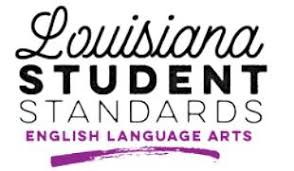                                    K-12 Student Standards for                                   English Language Arts:                                                                   Grades 11-12 ENGLISH LANGUAGE ARTS Reading Standards for Literature The following standards offer a focus for instruction each year and help ensure that students gain adequate exposure to a range of texts and tasks. Rigor is also infused through the requirement that students read increasingly complex texts through the grades. Students advancing through the grades are expected to meet each year's grade-specific standards and retain or further develop skills and understandings mastered in preceding grades. Key Ideas and Details 1. Cite strong, thorough, and relevant textual evidence to support analysis of what the text     Says explicitly as well as inferences drawn from the text, including determining where     the text leaves matter uncertain. 2. Determine two or more themes or central ideas of a text and analyze their     development over the course of the text, including how they interact and build on one     another to produce a complex account; provide an objective summary of the text.3. Analyze the impact of the author's choices regarding how to develop and     relate elements of a story or drama, including how the author develops character and     setting, builds the plot and subplots, creates themes, and develops mood/atmosphere. Craft and Structure 4. Determine the meaning of words and phrases as they are used in the text, including     figurative and connotative meanings; analyze the impact of specific word choices on     meaning and tone, including words with multiple meanings or language that is    particularly fresh, engaging, or beautiful. (Include Shakespeare as well as    other authors.) 5. Analyze how an author's choices concerning how to structure specific parts of a text (e.g.,     the choice of where to begin or end a story, the choice to provide a comedic or tragic     resolution) contribute to its overall structure and meaning as well as its aesthetic impact. 6. Analyze a case in which grasping point of view requires distinguishing what is     directly stated in a text from what is really meant (e.g., satire, sarcasm, irony, or     understatement). Integration of Knowledge and Ideas7. Analyze multiple interpretations of a story, drama, or poem (e.g., recorded or live      production of a play or recorded novel or poetry), evaluating how each version      interprets the source text. 8. (Not applicable to literature) 9.  Demonstrate knowledge of foundational works of U.S. and world literature,      including how two or more texts from the same period treat similar themes and      topics.Range of Reading and Level of Text Complexity 10. By the end of grade 11, read and comprehend literature, including stories, dramas,      and poems, in the grades 11 workplace/postsecondary text complexity proficiently,      with scaffolding as needed at the high end of the range. Ruthe end of grade 12,      read and comprehend literature, including stories, dramas, and poems, at the high      end of the grades 11- workplace/postsecondary text complexity independently      and proficiently. Reading Standards for Informational Text Key Ideas and Details 1.   Cite strong, thorough, and relevant textual evidence to support analysis of what the      text says explicitly as well as inferences drawn from the text, including determining     where the text leaves matter uncertain. 2. Determine two or more central ideas of a text and analyze their development over     the course of the text, including how they interact and build on one another to provide     a complex analysis; provide an objective summary of the text. 3.  Analyze a complex set of ideas or sequence of events and explain how specific      individuals, ideas, or events interact and develop over the course of the text. Craft and Structure 4. Determine the meaning of words and phrases as they are used in a text, including     figurative, connotative, and technical meanings; analyze how an author uses and     refines the meaning of a key term or terms over the course of a text (e.g., how     Madison defines faction in Federalist No. 10).5.  Analyze and evaluate the effectiveness of the structure an author uses in his or her      exposition or argument, including whether the structure makes points clear,      convincing, and engaging. 6. Determine an author's point of view or purpose in a text in which the rhetoric is     considered particularly effective, analyzing how style and content contribute to the     student interpretation of power, persuasiveness, or beauty of the text. Integration of Knowledge and Ideas 7. Integrate and evaluate multiple sources of information presented in different media     or formats (e.g., visually, quantitatively) as well as in words in order to address a     question or solve a problem. 8. Delineate and evaluate the reasoning in seminal U.S. texts, including the application     of constitutional principles and use of legal reasoning (e.g., in U.S. Supreme Court     majority opinions and dissents) and the premises, purposes, and arguments in works     of public advocacy (e.g., The Federalist, presidential addresses). 9. Analyze foundational U.S. and world documents of historical and literary     significance for their themes, purposes, and rhetorical features. Range of Reading and level of Text Complexity 10. By the end of grade 11, read and comprehend literary nonfiction in the grades      11- workplace/postsecondary proficiently, with scaffolding as needed at the high end      of the range. By the end of grade 12, read and comprehend literary nonfiction at      the high end of the grades 11 workplace/postsecondary text complexity     independently and proficiently. Writing Standards The following standards offer a focus for instruction each year to help ensure that students gain adequate mastery of a range of skills and applications. Each year in their writing, students should demonstrate increasing sophistication in all aspects of language use, from vocabulary and syntax to the development and organization of ideas, and they should address increasingly demanding content and sources. Students advancing through the grades are expected to meet each year's grade-specific standards and retain or further develop skills and understandings mastered in preceding grades. Text Types and Purposes 1 Write arguments to support claims in an analysis of substantive topics or texts, using         valid reasoning and relevant and sufficient evidence.     a. Introduce precise, knowledgeable claim(s), establish the significance of the           claim(s), distinguish the claims from alternate or opposing claims, and create an           organization that logically sequences claim(s), counterclaims, reasons, and         evidence.     b. Develop claim(s) and counterclaims fairly and thoroughly, supplying the most         relevant evidence for each while pointing out the strengths and limitations of both         in a manner that anticipates the audience's knowledge level, concerns, values, and         possible biases.     c. use words, phrases, and clauses as well as varied syntax to link the major           sections of the text, create coercion, and clarify the relationships between claim(s)         and reasons, between reasons and evidence, and between claim(s) and         counterclaims.    d.   Establish and maintain a formal style and objective tone while attending to the            norms and   conventions of the discipline in which they are writing.     e. Provide a concluding statement or section that follows from and supports the         argument presented. 2. Write informative/explanatory texts to examine and convey complex ideas, concepts,     and information clearly and accurately through the effective selection, organization,     and analysis of content.     a. Introduce a topic; organize complex ideas, concepts, and information so that each         new element builds on that which precedes it to create a unified whole; include         formatting (e.g., headings), graphics (e.g., figures, tables), and multimedia when         useful to aiding comprehension.     b. Develop the topic thoroughly by selecting the most significant and relevant facts,         extended definitions, concrete details, quotations, or other information and         examples appropriate to the audience's knowledge of the topic.     c. Use appropriate and varied transitions and syntax to link the major sections of the         text, create cohesion, and clarify the relationships among complex ideas and         concepts.      d. Use precise language, domain-specific vocabulary, and techniques such as          metaphor, simile, and analogy to manage the complexity of the topic.      e. Establish and maintain a formal style and objective tone while attending to the         norms and conventions of the discipline in which they are writing.      f. Provide a concluding statement or section that follows from and supports the         information or explanation presented (e.g., articulating implications or the         significance of the topic). 3.  Write narratives to develop real or imagined experiences or events using effective      technique, well-chosen details, and well-structured event sequences.      a. Engage and orient the reader by setting out a problem, situation, or observation          and its significance, establishing one or multiple point(s) of view, and introducing a        narrator and/or characters; create a smooth progression of experiences or events.     b. Use narrative techniques, such as dialogue, pacing, description, reflection, and         multiple plot lines, to develop experiences, mood, tone, events, and/or characters.       c. Use a variety of techniques to sequence events so that they build on one another          to create a coherent whole and build toward a particular tone and outcome (e.g., a          sense of mystery, suspense, growth, or resolution).     d.  Use precise words and phrases, telling details, and figurative and sensory         language to convey a vivid picture of the experiences, events, setting, mood, tone         and/or characters.       e. Provide a conclusion (when appropriate to the genre) that follows from and            reflects on what is experienced, observed, or resolved over the course of the           narrative. Production and Distribution of Writing 4.  Produce clear and coherent writing in which the development, organization, and style     are appropriate to task. purpose, and audience. 5.  Develop and strengthen writing as needed by planning, revising, editing, rewriting, or     trying a new approach focusing on addressing what is most significant for a specific     purpose and audience. 6 Use technology, including the Internet, to produce, publish, and update individual or    shared writing products in response to ongoing feedback, including new arguments or    information.  Research to Build and Present Knowledge 7.  conduct short as well as more sustained research projects to answer a question     (including a self-generated question) or solve a problem; narrow or broaden the     inquiry when appropriate; synthesize multiple sources on the subject, demonstrating     understanding of the subject under investigation. 8. Gather relevant information from multiple authoritative sources, using advanced     searches effectively, asses strengths and limitations of each source in terms of the     task, purpose, and audience; integrate information into the text selectively to maintain     the flow of ideas, avoiding plagiarism and overreliance on any one source and     following a standard format for citation (e.g., MLA, APA). 9.  Draw relevant evidence from grade-appropriate literary or informational texts to      support analysis, reflection, and research.     a. Apply grades 11-12 Reading standards to literature (e.g., "Demonstrate knowledge         of foundational works of literature, including how two or more texts from the same         period treat similar themes or topics").     b. Apply grades 11–12 Reading standards to literary nonfiction (e.g., "Delineate and         evaluate the reasoning in seminal U.S. and world texts, including the application of       constitutional principles and use of legal reasoning (e.g., in U.S. Supreme Court        Case majority opinions and dissents) and the premises, purposes, and arguments        in works of public advocacy"). Range of Writing 10. Write routinely over extended time frames (time for research, reflection, and        revision) and shorter time frames (a single sitting or a day or two) for a range of       tasks, purposes, and audiences. Speaking and Listening Standards The following standards offer a focus for instruction each year to help ensure that students gain adequate mastery of a range of skills and applications. Students advancing through the grades are expected to meet each year's grade-specific standards and retain or further develop skills and understandings mastered in preceding grades. Comprehension and Collaboration 1. Initiate and participate effectively in a range of collaborative discussions (one-on-one,     in groups, and teacher led) with diverse partners on grades 11–12 topics, texts, and     issues, building on others' ideas and expressing their own clearly and persuasively.    a. Come to discussions prepared, having read and researched material under         study; explicitly draw on that preparation by referring to evidence from texts and          other research on the topic or issue to stimulate a thoughtful, well-reasoned         exchange of ideas.     b.  Work with peers to promote civil, democratic discussions and decision-making,          set clear goals and deadlines, and establish individual roles as needed.     c.  Propel conversations by posing and responding to questions that probe reasoning          and evidence; ensure a hearing for a full range of positions on a topic or issue;          clarify, verify, or challenge ideas and conclusions; and promote divergent and          creative perspectives.    d. Respond thoughtfully to diverse perspectives; synthesize comments, claims, and         evidence made on all sides of an issue; resolve contradictions when possible; and         determine what additional information or research is required to deepen the         investigation or complete the task. 2.    Integrate multiple sources of information presented in diverse formats and media        (e.g., visually, quantitatively, orally in order to make informed decisions and solve        problems, evaluating the credibility and accuracy of each source and noting any        discrepancies among the data. 3.    Evaluate a speaker's point of view, reasoning, and use of evidence and rhetoric,        assessing the stance, premises links among ideas, word choice, points of        emphasis and tone used. Presentation of Knowledge and Ideas 4.  Present information, findings, and supporting evidence, while respecting intellectual       property: convey a clear and distinct perspective, such that listeners can follow the       line of reasoning, address alternative or opposing perspectives, and use       organization, development, substance, and style that are appropriate to purpose      audience, and a range of formal and informal tasks. 5.  Make strategic use of digital media (e.g., textual, graphical, audio, visual, and      interactive elements) in presentations to enhance understanding of findings,      reasoning, and evidence and to add interest. 6.  Adapt speech to a variety of contexts, audiences, and tasks, demonstrating a      command of formal English when indicated or appropriate. Language Standards The following standards for grades offer a focus for instruction each year to help ensure that students gain adequate mastery of a range of skills and applications. Students advancing through the grades are expected to meet each year's grade-specific standards and retain or further develop skills and understandings mastered in preceding grades Conventions of Standard English 1. Demonstrate command of the conventions of Standard English grammar and       usage when writing or speaking.      a. Apply the understanding that usage is a matter of convention, can change over           time, and is sometimes contested.       b. Resolve issues of complex or contested usage, consulting references (e.g.,           Merriam-Webster's Dictionary of English Usage, Garner's Modern American            Usage) as needed. 2.  Demonstrate command of the conventions of Standard English capitalization,      punctuation, and spelling when writing.      a. Observe hyphenation conventions. b. Spell correctly. Knowledge of Language 3. Apply knowledge of language to understand how language functions in different    contexts, to make effective choices for meaning or style, and to comprehend more     fully when reading or listening.     a. Vary syntax for effect, consulting references (e.g., Tufte's Artful Sentences) for           guidance as needed; apply an understanding of syntax to the study of complex         texts when reading. Vocabulary Acquisition and Use 4.  Determine or clarify the meaning of unknown and multiple-meaning words and      phrases based on grades 11-12 reading and content, choosing flexibly from a range      of strategies.      a Use context (e.g., the overall meaning of a sentence, paragraph, or text; a word's         position or function in a sentence) as a clue to the meaning of a word or phrase.     b Identify and correctly use patterns of word changes that indicate different         meanings or parts of speech (e.g., conceive, conception, conceivable).      c. Consult general and specialized reference materials (e.g., dictionaries, glossaries,          thesauruses), both print and digital, to find the pronunciation of a word or          determine or clarify its precise meaning, it’s part of speech, its etymology, or its          standard usage.      d. Verify the preliminary determination of the meaning of a word or phrase (e.g., by          checking the inferred meaning in context or in a dictionary). 5.  Demonstrate understanding of figurative language, word relationships, and nuances      in word meanings.      a.  Interpret figures of speech (e.g., hyperbole, paradox) in context and analyze their           role in the text.      b.  Analyze nuances in the meaning of words with similar denotations. 6.  Acquire and use accurately general academic and domain-specific words and      phrases, sufficient for reading, writing speaking, and listening at the college and      career readiness level; demonstrate independence in no vocabulary knowledge      when considering a word or phrase important to comprehension or expression. Vertical Progression The standards for each grade should not be considered a checklist or taught in isolation.  There is a flow of progression that creates coherence within a grade and from one grade to the next. The progressions are organized using standards. An anchor standard is a skill that high school graduates should have in order to be ready for entry into the workplace or postsecondary. The anchor standards are identical across all grades and content areas. Each of the progressions begins in Kindergarten and indicates a constant movement toward the high school standards. Progressions guarantee a steady, age-appropriate development of each topic and also ensure that gaps are not created in the English language arts education of Louisiana's students. There are 10 reading and 10 writing anchor standards, and 6 speaking/listening and 6 language standards. 10 Reading Anchor Standards Key Ideas and Details (Standard 1, 2, 3) Craft and Structure (Standard 4,5,6)Integration of Knowledge and Ideas (Standard 7, 8, 9) Range and Level of Text Complexity (Standard 10) 10 Writing Anchor Standards Text Types and purposes (Standard 1, 2, 3) Production and Distribution of Writing (Standard 4, 5, 6) Research to Build and Present Knowledge (Standard 7, 8, 9) Range of Writing (Standard 10) 6 Speaking and Listening Anchor Standards Comprehension and Collaboration (Standard 1,2,3) Presentation of Knowledge and Ideas (Standard 4, 5, 6) 6 Language Anchor Standards Conventions of Standard English (Standard 1,2) Knowledge of Language (Standard 3) Vocabulary Acquisition and Use (Standard 4,5,6) Teaching Guide - Core Standards11-12CCSS.ELA-LITERACY.CCRA.R.1
Read closely to determine what the text says explicitly and to make logical inferences from it; cite specific textual evidence when writing or speaking to support conclusions drawn from the text.11-12CCSS.ELA-LITERACY.CCRA.R.2
Determine central ideas or themes of a text and analyze their development; summarize the key supporting details and ideas.11-12CCSS.ELA-LITERACY.CCRA.R.3
Analyze how and why individuals, events, or ideas develop and interact over the course of a text.11-12CCSS.ELA-LITERACY.CCRA.R.4
Interpret words and phrases as they are used in a text, including determining technical, connotative, and figurative meanings, and analyze how specific word choices shape meaning or tone.11-12CCSS.ELA-LITERACY.CCRA.R.5
Analyze the structure of texts, including how specific sentences, paragraphs, and larger portions of the text (e.g., a section, chapter, scene, or stanza) relate to each other and the whole.11-12CCSS.ELA-LITERACY.CCRA.R.6
Assess how point of view or purpose shapes the content and style of a text.11-12CCSS.ELA-LITERACY.CCRA.R.7
Integrate and evaluate content presented in diverse media and formats, including visually and quantitatively, as well as in words.11-12CCSS.ELA-LITERACY.CCRA.W.3
Write narratives to develop real or imagined experiences or events using effective technique, well-chosen details and well-structured event sequences.11-12CCSS.ELA-LITERACY.CCRA.W.4
Produce clear and coherent writing in which the development, organization, and style are appropriate to task, purpose, and audience.11-12CCSS.ELA-LITERACY.CCRA.W.5
Develop and strengthen writing as needed by planning, revising, editing, rewriting, or trying a new approach.11-12CCSS.ELA-LITERACY.CCRA.W.7
Conduct short as well as more sustained research projects based on focused questions, demonstrating understanding of the subject under investigation.11-12CCSS.ELA-LITERACY.CCRA.W.8
Gather relevant information from multiple print and digital sources, assess the credibility and accuracy of each source, and integrate the information while avoiding plagiarism.11-12CCSS.ELA-LITERACY.CCRA.SL.1
Prepare for and participate effectively in a range of conversations and collaborations with diverse partners, building on others' ideas and expressing their own clearly and persuasively.11-12CCSS.ELA-LITERACY.CCRA.SL.4
Present information, findings, and supporting evidence such that listeners can follow the line of reasoning and the organization, development, and style are appropriate to task, purpose, and audience.All the King's Men Lesson PlanStudy ObjectivesIf all of the elements of this lesson plan are employed, students will develop the following powers, skills, and understanding:Students will be able to analyze a complex story and understand Jack Burden's role as an unreliable narrator.Students will be able to explore the concept of a roman à clef by both analyzing the history behind All the King's Men and writing their own parallel narrative.Students will be able to develop their skills in both analytical and narrative writing.Students will conduct in-depth research on the author and on American history.All the King’s Men Lesson Plan ChartLesson Name:  Building BackgroundSampleLesson Name: Historical Context of Huey P. LongLesson Name:  New Criticism and Roman a clef’Lesson Name:  Flashbacks and ForeshadowingLesson Name:  Burden of HistoryLesson Name:  Rebirth and “The Great Sleep”Lesson Name:  Symbols and Sequencing of Events:  Extracting the Main FactsLesson Name:  The Hidden Meaning in WordsLesson Name:  Chapter 4 Overview:  Historical Events “The Cass Mastern Story” Lesson Name:  Theme Exploration Lesson Name:  Newspaper Investigation- Gathering the Data Chapter 5 Lesson Name:  Scoot and Discuss Chapters 1-5Lesson Name:  Group Text Based Presentations (Chapters 7,8,9)Lesson Name:  Group Text Based Presentations (Chapters 7,8,9)Lesson Name:  Group Text Based Presentations (Chapters 7,8,9)Lesson Name:  Tracing PlotLesson Name:  Comparing the Film Adaptation of All the King’s MenLesson Name:  Comparing the Antithesis: Everyman’s A King(text excerpts) Lesson Name:  Putting All Together: Fun ReviewLesson Name:  Writing the Essay Essay QuestionsIs the main character of the novel Willie Stark or Jack Burden? Why?Compare and contrast Jack Burden with another unreliable narrator from a work of twentieth-century literature.Compare and contrast Willie Stark with a real American political figure of your choice, past or present (other than Huey Long). How might Warren's text provide insight into that figure?What is the role of gender in the novel?Conduct a close reading of the title in relation to the novel as a whole. Why do you think Warren chose it?Does goodness exist? Can it be done? Is it only through badness that it can be created? Analyze the view of the novel as a whole on these questions, and critique it from your own perspective.What is the role of the Cass Mastern story in the novel? Why is Cass Mastern so significant to Jack? How does he relate to the larger themes of the novel?Lesson Name:  Writing the Essay Category Day Common Core StandardOpening:Focus/ObjectivePurposeOverviewAdvanced OrganizerTLW:  Create a Bio sketch of Robert Warren Penn – author “All the King’s MenTLW:  Identify the characters and vocabulary associated with the novel “All the King’s MenVocabulary Acquisition and Use (4D) (6)Information ExplanationModelingChecking for UnderstandingClosingBackground:  Understanding the Backgroundhttps://www.youtube.com/watch?v=NKUu3QDfmK8Characters and Vocabulary: Who’s Who in All the King’s Men Google Share:  Cornell Notes on characters and VocabularyDiscussion/Question and Answerhttp://www.corestandards.org/ELA-Literacy/RL/11-12/3/Application IGuided PracticeFormative EvaluationPair Share: Creating a Bio Sketch (rubric attached)Word Wall Template ActivityReteachApplication 2Independent PracticeEnrichmentSummative EvaluationRead Chapter 1 – Annotate and Answer Provided Chapter QuestionsLibrary of Congress EnrichmentScavenger Hunt https://www.loc.gov/rr/program/bib/warren/Character Chapter 1 Activity: Integration and knowledge of Ideas (9)ClosingReviewRelate to Larger ContextPreview RemindersReview Author and Characters and vocabulary Materials and Technology neededVideosLinksSupplemental TextSmart BoardTextbook Graphs/ChartsYou tube links – Background on Robert Warren PennGoogle Document:  Vocabulary and Character BackgroundCornell Note Template: Characters and Vocabulary (google)Sample Word Wall Template for ModelScavenger Hunt Template – Author Snap ShotDifferentiation Category Day 1 Common Core StandardOpening:Focus/ObjectivePurposeOverviewAdvanced OrganizerUnderstand the historical context influencing All the King’s MenUnderstand the Background events of All the King’s Men Journal:  What do you know about Huey P. Long and what was his influence on Louisiana?CCRI7. Integrate and evaluate multiple sources of information presented in different media or formats Information ExplanationModelingChecking for UnderstandingClosingReview vocabulary as students post on word wall. https://www.youtube.com/watch?v=NqgdpyL4YGoTrailer Preview (video)Background Powerpoint – Background of Novel Discussion (Q/A)Application IGuided PracticeFormative EvaluationSmall Group  Activity:  Similarity vs Differences of Huey and Willie(Similarity and Difference Chart from PowerpointHuey Long vs Willie Stark (research) 20 minutes)https://www.hueylong.com/https://www.pbs.org/wgbh/roadshow/stories/articles/2014/2/24/huey-longs-life-and-legacyTake A Stance and Support A SideCCSS.ELA-LITERACY.CCRA.SL1. c.  ReteachApplication 2Independent PracticeEnrichmentSummative EvaluationChapter 1 Frame:  Activity Sheet Review – Start (Characters, Locations, Conflicts, Events, possible Future Events, Main Idea, Key Terms and Vocabulary) (pair share)ClosingReviewRelate to Larger ContextPreview RemindersReview sections of the FrameAssign Chapter 2 to read. Materials and Technology neededVideosLinksSupplemental TextSmart BoardTextbook Graphs/ChartsAll the King’s Men BookHuey P. Long vs Willie Stark debateHistorical Context GuideJournalsGoogle DocsBackground PowerpointYou tube – Preview videoDifferentiation structured list of potential sources if students have trouble getting started with independent research.Category Day 3Common Core StandardOpening:Focus/ObjectivePurposeOverviewAdvanced OrganizerTLW:  Analyze the impact of the author’s choices regarding how to develop and relate elements of a story or drama, how the author develops character and setting, builds plots and subplots, creates themes, and develops mood and atmosphere.TLW:  Cite strong, thorough and relevant textual evidence to support analysis of what the text says explicitly as well as inferences drawn from text, including where the text leaves matter uncertain. CCSS.ELA-LITERACY.W.11-12.5; CCSS.ELA-LITERACY.W.11-12.7; CCSS.ELA-LITERACY.W.11-12.8; CCSS.ELA-LITERACY.SL.11-12.1Information ExplanationModelingChecking for UnderstandingClosingVideoSummary of Background EventsDiscussion: New Criticism – a mode of literary analysisRoman a’ clef- character and plot moves loosely represents real-life persons and events Q/A Application IGuided PracticeFormative EvaluationSmall Group Activity: Character, Location, Conflict, Event, Possible Future Event, Main Idea and Vocabulary Identification (Activity Chart)  - Chapter 1 Fact 5 Comprehension CheckReteachPoint-of View: Similarities and Differences in Willie Stark vs Huey P. LongCCSS.ELA-LITERACY.CCRA.R.6
Assess how point of view or purpose shapes the content and style of a text.Application 2Independent PracticeEnrichmentSummative EvaluationComprehension Guide: Chapter 1 - FrameClosingReviewRelate to Larger ContextPreview RemindersReview Small Group FindingsSet Deadline for Chapter 2 (page numbers)Materials and Technology neededVideosLinksSupplemental TextSmart BoardTextbook Graphs/ChartsVideoActivity Guide SheetBackground NotesAll the King’s Men bookComprehension Fact 5 QuizDifferentiation choose to provide a limited list of potential political stories they could use. Also consider conducting a workshop on library and online research. Mixed-level groups could work well for this activity. Category Day 1 Common Core StandardOpening:Focus/ObjectivePurposeOverviewAdvanced OrganizerTLW:  Explain how an author develops the point of view of the narrator or speaker in a text.TLW:  Cite strong, thorough, and relevant textual evidence to support analysis of what the text says.Focus:  Flashbacks and Foreshadowing in Chapter 1CCSS.ELA-LITERACY.CCRA.R.6Information ExplanationModelingChecking for UnderstandingClosing– Chapter 1 Reviewhttps://prezi.com/tl0m2olxl0kn/foreshadowing-and-time-shifts-in-all-the-kings-men/   Prezi 
Integrate definition and example of flashback and foreshadowing.Q/AApplication IGuided PracticeFormative EvaluationFish Bowl Questions- Chapter 11- “Man is conceived in sin and born in corruption.” – how do you       think this quote foreshadows the dramatic conclusion2.  Discuss flashback.  Where in the chapter does this occur?3.  Inner conflict which occurs with Jack and why?4.  Cite evidence of political moves in this chapter.5.  How is the theme of personal responsibility linked to the      burden of history with the character- Jack.  Cite examples.6.  How is the theme of father and sons evident.  Cite     proof. CCSS.ELA-LITERACY.CCRA.SL.4
ReteachNew Criticism and roman a’clefApplication 2Independent PracticeEnrichmentSummative EvaluationIndependent readingClosingReviewRelate to Larger ContextPreview RemindersReview fish bowl responsesRead pp. 110-152Chapter 2Materials and Technology neededVideosLinksSupplemental TextSmart BoardTextbook Graphs/ChartsAll the King’s Men bookPower point, projector, background notes, fish bowl questionsDifferentiation Category Day 1 Common Core StandardOpening:Focus/ObjectivePurposeOverviewAdvanced OrganizerTLW:  Cite strong, thorough and relevant textual evidence to support analysis of what the text says explicitly as well as inferences drawn from the text, including determining where the text leaves the matter uncertain. Focus:  Burden of History Students will be able to define and provide example which illustrate the burden of history. Information ExplanationModelingChecking for UnderstandingClosingPower point background:  Burden of History. Discussion/Q/AIntroduce: The Event of the School House Bid ActivityCCSS.ELA-LITERACY W.11-12.7CCSS.ELA-LITERACY RL.11-12.3Application IGuided PracticeFormative EvaluationPair Share – The Event of the School House Bid Activity (handout) - reviewCSS.ELA-LITERACY SL.11-12.1ReteachFlashback and ForeshadowingApplication 2Independent PracticeEnrichmentSummative EvaluationIndependent Reading Chapter 2Work on Chapter Frame (Character, Location, Conflict, Event, Possible future event, Main Idea, and Vocabulary Identification ClosingReviewRelate to Larger ContextPreview RemindersReview Burden of History and The School House Bid and How it defined the chronology of events in the novel. Materials and Technology neededVideosLinksSupplemental TextSmart BoardTextbook Graphs/ChartsAll the King’s Men book, Pair share activity, Independent Chap.2 Frame, Background Notes, The Event of the School house Bid Activity Sheet Differentiation Category Day 1 Common Core StandardOpening:Focus/ObjectivePurposeOverviewAdvanced OrganizerJournal Writing Lesson Overview:  Sometimes sleep gets to be serious or a complete thing,” or “It’s because you’re a sap.  A triple-plated, spoon-fed, one gallus sap. (114). TLW:  Interpret quotes as they apply to           Chapter 2 in All the King’s Men. TLW:  Explain the development of two             themes: Rebirth and Greet Sleep in             Chapter 2. CCSS.ELA-LITERACY.CCRA.R.2CCSS.ELA-LITERACY.CCRA.R.1
Information ExplanationModelingChecking for UnderstandingClosingDiscuss the journal prewriting activityOverhead – definition of rebirth and the Great Sleep themes.  Examples from Chapter 2 (Q/A)  Place on board or smart board. Application IGuided PracticeFormative EvaluationPair Share – Chapter Poem ActivityReview3- member group Chap.2 Frame – Fix and FindReteachBurden of HistoryApplication 2Independent PracticeEnrichmentSummative EvaluationAudio reading Chapter 2 pp. 155 -180 – uncompleted for homework ClosingReviewRelate to Larger ContextPreview RemindersComplete chapter 2Materials and Technology neededVideosLinksSupplemental TextSmart BoardTextbook Graphs/ChartsAll the King’s Men bookJournalPoem frameBackground notesDifferentiation Category Day 1 Common Core StandardOpening:Focus/ObjectivePurposeOverviewAdvanced OrganizerTLW:  Analyze how and why individual, events, ideas develop and interact over the course of a text.TLW:  Determine central ideas and themes of a text and analyze their developmentTLW: Identify symbols in the novel CCSS.ELA – LITERACY.RL.11-12.1Information ExplanationModelingChecking for UnderstandingClosingBackground: Extracting Main Events in Chapter 3 and Symbols in the Novel (Discussion)Application IGuided PracticeFormative EvaluationSmall Group:  Main Event Activity Guide SheetCCSS.ELA-LITERACY W.11-12.8ReteachTheme of rebirth and Great SleepApplication 2Independent PracticeEnrichmentSummative EvaluationComplete a diagram tracking THREE things Jack remembers in Chapter 3 as well as how Warren portrayed Theodore. Respond to how does this affect Jack and Willie’s relationship?CCSS.ELA -LITERACY W.11-12.7ClosingReviewRelate to Larger ContextPreview RemindersReview Event Guide on Smartboard/OverheadMaterials and Technology neededVideosLinksSupplemental TextSmart BoardTextbook Graphs/ChartsAll the King’s Men bookSmart board slide share,Main Event Guide SheetSample Diagram Tracking ChartDifferentiation Category Day 1 Common Core StandardOpening:Focus/ObjectivePurposeOverviewAdvanced OrganizerJournal:  Word MeaningsTLW:  Summarize the key supporting details and ideas.TLW:  Determine the meaning of words and phrases as they are used in text, including figurative and connotative meanings. Information ExplanationModelingChecking for UnderstandingClosingExplain guidelines for vocabulary activity.Discussion on Jack and Theodore’s relationship.   (Q/A)CCSS.ELA -LITERACY.RL.11-12.4Application IGuided PracticeFormative EvaluationPair Share- Short Answer Analysis using text -Chapter 3 onlyCCSS.ELA.LITERACY.RL.11-12.1ReteachSymbols and SequencingApplication 2Independent PracticeEnrichmentSummative EvaluationClosingReviewRelate to Larger ContextPreview RemindersAssign Chapter 4 reading -set due date. Materials and Technology neededVideosLinksSupplemental TextSmart BoardTextbook Graphs/ChartsAll the King’s Men bookShort Analysis GuideJournal Differentiation Use audio recording or read-aloud for reading assignment. Category Day 1 Common Core StandardOpening:Focus/ObjectivePurposeOverviewAdvanced OrganizerJournal: Write a paragraph linking historical events that occurred during Robert Warren’s life (10 min)TLW:  Prepare and participate in a range of conversations and collaborations, building on other ideas and clearly expressing their own. Information ExplanationModelingChecking for UnderstandingClosingBackground Chapter 4 – Slide Share“The Cass Mastern Story” Short Answer completion (note-taking to correspond with slideApplication IGuided PracticeFormative EvaluationGroups of 3 – Have students Ready Comprehension Analysis and be able to retell story of Cass Mastern Use Who, What, When Where Frame(Story -retelling)CCSS.ELA-SPEAKING.CCRA.SL.6ReteachVocabulary meanings:  figurative and connotative meaningsApplication 2Independent PracticeEnrichmentSummative EvaluationCass Mastern Activity: Complete short answer on Chap. 3 not in presentation CCSS.ELA-LITERACY.CCRA.R.6CCSS.ELA- LITERACY. CCRI R.3  ClosingReviewRelate to Larger ContextPreview RemindersReview short answer completionAssign topics for Socratic discussionMaterials and Technology neededVideosLinksSupplemental TextSmart BoardTextbook Graphs/ChartsAll the King’s Men book, Journal, Google Docs, Chapter 4 Summary, Socratics Instructions and topicDifferentiation Category Day 1 Common Core StandardOpening:Focus/ObjectivePurposeOverviewAdvanced OrganizerTLW: Determine two or more themes or central ideas of a text and analyze their development over the course of the text, including how they interact and build on one another to produce a complex account; provide an objective summary of the text.ELA-Literacy/RL/11-12/2/Information ExplanationModelingChecking for UnderstandingClosingBackground Notes: ThemeModel of Activity provided in backgroundApplication IGuided PracticeFormative EvaluationGroup Activity:  choose from the first five themes to create Theme Web including: Summary, Questions and Chew on it ApplicationReteachCass Mastern  events and implication on the  Spider Web TheoryApplication 2Independent PracticeEnrichmentSummative EvaluationAssign Reading Chapter 5 or audio reading if time allots. ClosingReviewRelate to Larger ContextPreview RemindersAssign Chapter 5 for homework Review for Quiz Chapters 1-4 Materials and Technology neededVideosLinksSupplemental TextSmart BoardTextbook Graphs/ChartsDifferentiation Audio recording of book Category Day 1 Common Core StandardOpening:Focus/ObjectivePurposeOverviewAdvanced OrganizerTLW:  Produce clear coherent writing in which the development, organization, and style are appropriate to task, purpose, and audience. TLW: Students will frame the events of the novel in a contemporary comic formCCSS.ELA-LITERACY.RL.11-12.6; CCSS.ELA-LITERACY.SL.11-12.4Information ExplanationModelingChecking for UnderstandingClosingReview Quiz Chapters 1-4Background – Chapter 5 and Guidelines for Newspaper InvestigationApplication IGuided PracticeFormative EvaluationScaffold Chart for Investigating –  Chap.5Small Groups- Gathering the dataReteachApplication 2Independent PracticeEnrichmentSummative EvaluationWrite Individual News Stories via google docsClosingReviewRelate to Larger ContextPreview RemindersReview News Story and Findings in InvestigationMaterials and Technology neededVideosLinksSupplemental TextSmart BoardTextbook Graphs/ChartsChapter 5, Highlight. Investigative Scaffold Chart, Computer or IPADNews story templateDifferentiation For classes who struggle, you might give them a checklist of specific events to cover; for more advanced classes, consider asking them to use the gossip form to summarize the events of the whole book.Category Day 1 Common Core StandardOpening:Focus/ObjectivePurposeOverviewAdvanced OrganizerTLW: “Scoot” in small groups of (3-4) to discuss text by focusing on different stems at each station. TLW:  Prepare and participate in a range of conversations and collaborations with diverse partners. CCSS.ELA-LITERACY.CCRA.SL.1
Information ExplanationModelingChecking for UnderstandingClosingExplain the scoot and Discuss activity- smart board or overheadQ/A Practice runReteachApplication IGuided PracticeFormative EvaluationStations:1.  Willie threatened Judge Irwin in Chapter 1- Why has it taken so long to return to Jack’s narrative summarize.2.  How does the text suggest Jack feels about the evidence he found on Judge Irwin.3.  Does Anne like Willie? Does she respect him? Cite evidence from text.4.  Chap. 5 Short AnswerReteachApplication 2Independent PracticeEnrichmentSummative EvaluationClosingReviewRelate to Larger ContextPreview RemindersReview Group FindingsMaterials and Technology neededVideosLinksSupplemental TextSmart BoardTextbook Graphs/ChartsShort Answer SheetsAll the King’s Men bookHighlighters8x11 card stock for summariesEnvelope for evidenceSticky notes for wall post. Differentiation A person unable to scoot can stay in place and guide the discussion. Category Day 1 3 Day ActivityCommon Core StandardOpening:Focus/ObjectivePurposeOverviewAdvanced OrganizerTLW:  Conduct short as well sustained research projects on questions, demonstrating matter under investigationCCSS.ELA-LITERACY.CCRA.W.7
Conduct short as well as more sustained research projects based on focused questions, demonstrating understanding of the subject under investigation.Information ExplanationModelingChecking for UnderstandingClosingGuidelines for Group Text-based Presentations (Chapters 7,8,9) handout and visual      Q/AModel exampleAssign GroupsApplication IGuided PracticeFormative EvaluationModel Presentation –RubricCharactersVocabularySummarySetting/LocationsEventsConflictsMain Focus/ThemeQuotations (1) AnalyzedQuestions (3)Delivery CCSS.ELA-LITERACY.CCRA.SL.1
Prepare for and participate effectively in a range of conversations and collaborations with diverse partners, building on others' ideas and expressing their own clearly and persuasively.ReteachApplication 2Independent PracticeEnrichmentSummative EvaluationIndividual work (assignment) within Group ClosingReviewRelate to Larger ContextPreview RemindersReview Criteria for ProjectsMaterials and Technology neededVideosLinksSupplemental TextSmart BoardTextbook Graphs/ChartsGuidelines, Rubrics, Manilla Folders with Guided Project Information Differentiation Category Day 1 Common Core StandardOpening:Focus/ObjectivePurposeOverviewAdvanced OrganizerTLW:  Conduct short as well sustained research projects on questions, demonstrating matter under investigationInformation ExplanationModelingChecking for UnderstandingClosingReinforce the GuidelinesQuestion and Answer Session:  Student Project ConcernsApplication IGuided PracticeFormative EvaluationGroup Collaborative Project work sessionConstant monitoringCCSS.ELA-LITERACY.CCRA.SL.1
Prepare for and participate effectively in a range of conversations and collaborations with diverse partners, building on others' ideas and expressing their own clearly and persuasively.ReteachApplication 2Independent PracticeEnrichmentSummative EvaluationComplete individual sections of project as homeworkClosingReviewRelate to Larger ContextPreview RemindersAnnounce student presentations for tomorrow and procedure for speaking orderMaterials and Technology neededVideosLinksSupplemental TextSmart BoardTextbook Graphs/ChartsStudent computersCollaborative DocumentDifferentiation Category Day 1 Common Core StandardOpening:Focus/ObjectivePurposeOverviewAdvanced OrganizerTLW:  Integrate and evaluate content presented in diverse media format.TLW:  Present information and findings and supporting evidence to listeners. Information ExplanationModelingChecking for UnderstandingClosingExplain peer evaluation rubricStudent Presentations on Chapter 6,7,8 CCSS.ELA-LITERACY.CCRA.SL.4
Present information, findings, and supporting evidence such that listeners can follow the line of reasoning and the organization, development, and style are appropriate to task, purpose, and audience.Application IGuided PracticeFormative EvaluationPeer EvaluationsFeedbackReteachCategories on the Rubric -AssessmentApplication 2Independent PracticeEnrichmentSummative EvaluationTeacher EvaluationClosingReviewRelate to Larger ContextPreview RemindersRead Chapter 9 by WednesdayMaterials and Technology neededVideosLinksSupplemental TextSmart BoardTextbook Graphs/ChartsRubricPeer EvaluationsSmart boardPresentations Teacher Evaluation rubricDifferentiation Category Day 1 Common Core StandardOpening:Focus/ObjectivePurposeOverviewAdvanced OrganizerTLW:  trace the plot in All the King’s MenTLW:  Analyze how particular elements of a story or drama interact (e.g., how setting shapes the characters or plot).ELA-Literacy/RL/11-12/5/Information ExplanationModelingChecking for UnderstandingClosingChapter 9 – The ending  ( slide share)Model – Tracing the Plot Line DiagramQ/A FeedbackApplication IGuided PracticeFormative EvaluationPair Share – plot activityShort Evaluation DiscussionsReteachPresentation Categories and EvaluationApplication 2Independent PracticeEnrichmentSummative EvaluationClosingReviewRelate to Larger ContextPreview RemindersReview Short answerEvaluationsAssess Problem AreasMaterials and Technology neededVideosLinksSupplemental TextSmart BoardTextbook Graphs/ChartsPlot DiagramShort Answer Evaluation HandoutSlide Share – The Ending – key pointsDifferentiation Category Day 1 2 daysCommon Core StandardOpening:Focus/ObjectivePurposeOverviewAdvanced OrganizerTLW:  Compare and Contrast film adaptions of the novel Journal:  Trace the plot of All the King’s Men CCSS.ELA-LITERACY.RL.11-12.7; CCSS.ELA-LITERACY.SL.11-12.1Information ExplanationModelingChecking for UnderstandingClosingStudents should have watched the beginnings of one of the two film adaptations of the novel for homework the previous night. Now have them switch: whoever watched the beginning of the 1949 adaptation should watch the end of the 2006 adaptation, and vice versa. As they watch, they should take notes on the following questions:ELA-Literacy.SL.11-12.2Application IGuided PracticeFormative EvaluationExit ticket – for group conclusionsGuided Note-taking rubricReteachApplication 2Independent PracticeEnrichmentSummative EvaluationCollect students' notes and assess them for completeness and thoroughness. ClosingReviewRelate to Larger ContextPreview RemindersReview exit tickets and differences between movie versions and novel Materials and Technology neededVideosLinksSupplemental TextSmart BoardTextbook Graphs/ChartsMovieSmartboardJournalsDifferentiation More advanced students could be asked to watch the entirety of both movies.Students who struggle might be provided with a chart for comparing and contrasting: they could analyze different assigned categories.Category Days2 daysCommon Core StandardOpening:Focus/ObjectivePurposeOverviewAdvanced OrganizerInformation ExplanationModelingChecking for UnderstandingClosinghttps://youtu.be/VzU0Cok3guQPreview Application IGuided PracticeFormative EvaluationReteachApplication 2Independent PracticeEnrichmentSummative EvaluationClosingReviewRelate to Larger ContextPreview RemindersMaterials and Technology neededVideosLinksSupplemental TextSmart BoardTextbook Graphs/ChartsDifferentiation Category Day 1 and 22 days Common Core StandardOpening:Focus/ObjectivePurposeOverviewAdvanced OrganizerTLW:  Complete A study Guide reviewTLW: Master a test All The King’s Men with 75 percent proficiency. Information ExplanationModelingChecking for UnderstandingClosingApplication IGuided PracticeFormative EvaluationReteachApplication 2Independent PracticeEnrichmentSummative EvaluationClosingReviewRelate to Larger ContextPreview RemindersMaterials and Technology neededVideosLinksSupplemental TextSmart BoardTextbook Graphs/ChartsDifferentiation Category Day 1 Lesson TitleCommon Core StandardOpening:Focus/ObjectivePurposeOverviewAdvanced OrganizerInformation ExplanationModelingChecking for UnderstandingClosingApplication IGuided PracticeFormative EvaluationReteachApplication 2Independent PracticeEnrichmentSummative EvaluationClosingReviewRelate to Larger ContextPreview RemindersMaterials and Technology neededVideosLinksSupplemental TextSmart BoardTextbook Graphs/ChartsDifferentiation Category Day 1 Lesson TitleCommon Core StandardOpening:Focus/ObjectivePurposeOverviewAdvanced OrganizerInformation ExplanationModelingChecking for UnderstandingClosingApplication IGuided PracticeFormative EvaluationReteachApplication 2Independent PracticeEnrichmentSummative EvaluationClosingReviewRelate to Larger ContextPreview RemindersMaterials and Technology neededVideosLinksSupplemental TextSmart BoardTextbook Graphs/ChartsDifferentiation 